Первенство школы по биатлону в зале – «Новогодняя гонка - 2021»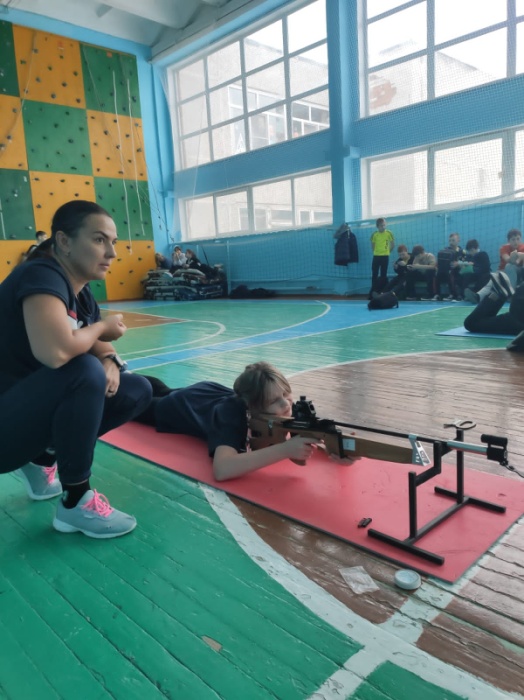 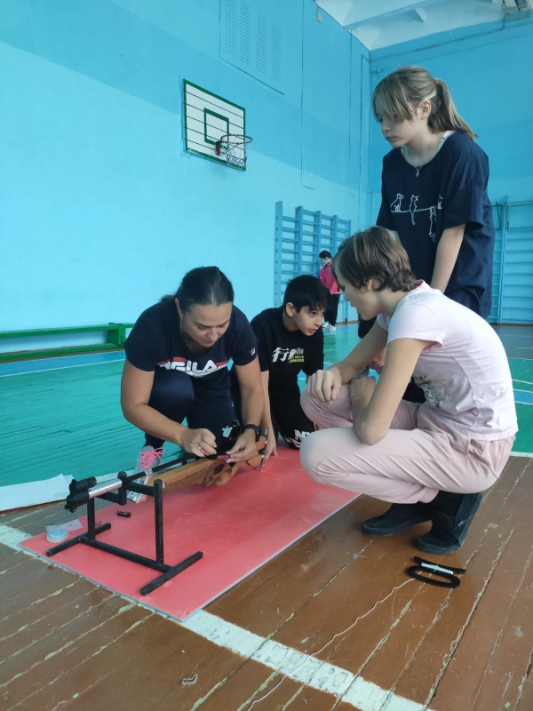 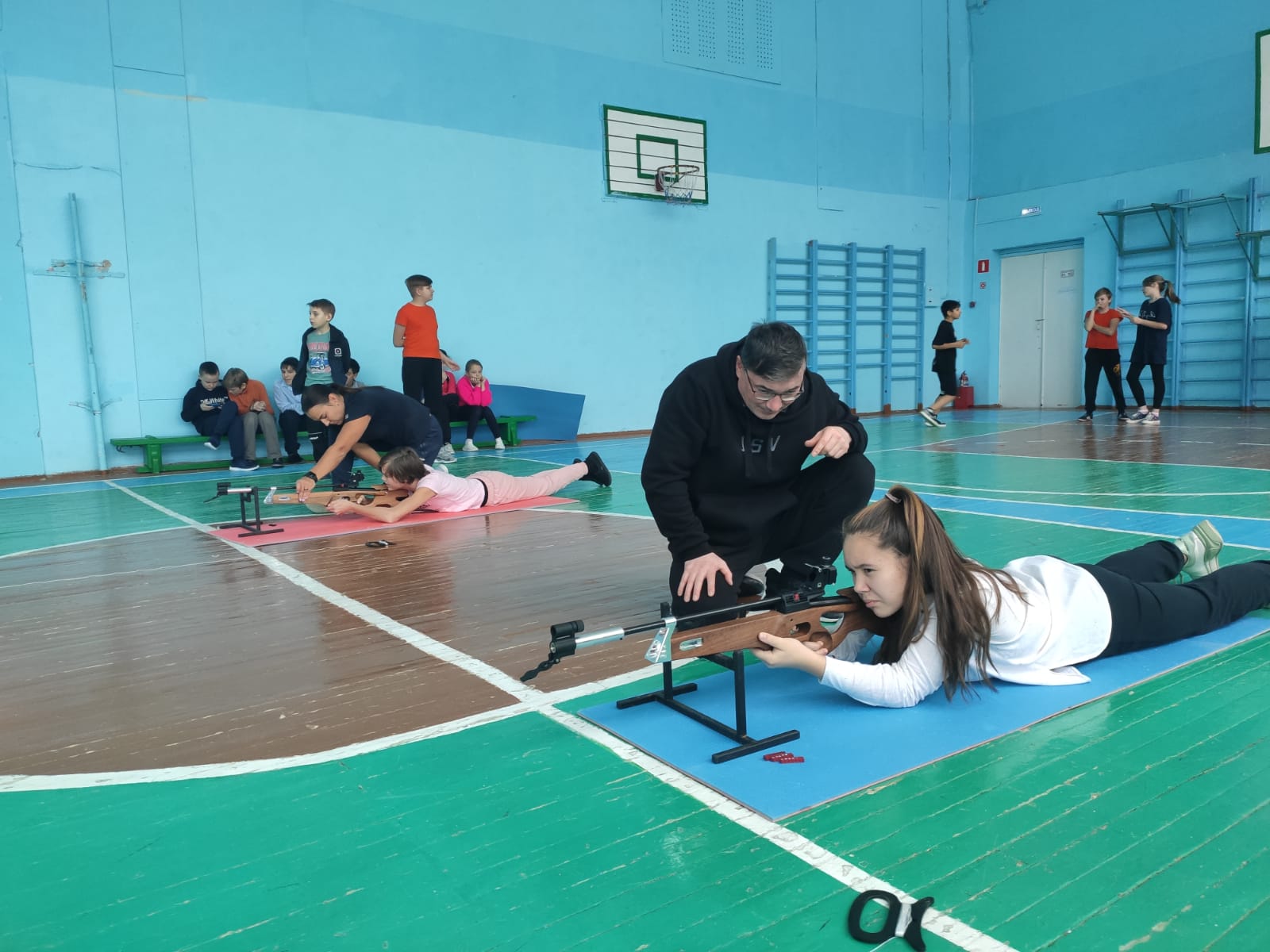 местоклассВремя преодоления15б5.5825а7.5235г7.5445в7.59местоклассВремя преодоления16а6.2426в6.2636б6.3646г6.56местоклассВремя преодоления17а6.0227б6.4534местоклассВремя преодоления18а5.3128в5.4238б5.4548г6.25местоклассВремя преодоления19в5.162115.2039б5.3449а5.41